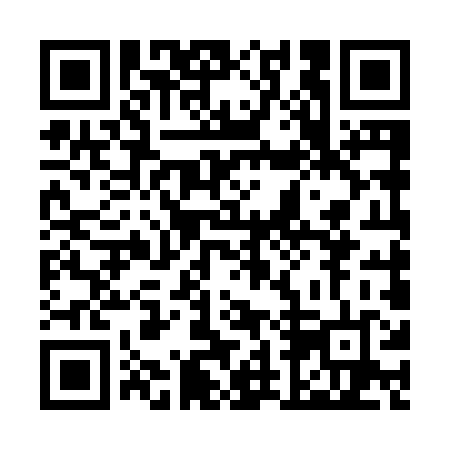 Ramadan times for Hagar, Ontario, CanadaMon 11 Mar 2024 - Wed 10 Apr 2024High Latitude Method: Angle Based RulePrayer Calculation Method: Islamic Society of North AmericaAsar Calculation Method: HanafiPrayer times provided by https://www.salahtimes.comDateDayFajrSuhurSunriseDhuhrAsrIftarMaghribIsha11Mon6:196:197:411:315:327:237:238:4512Tue6:176:177:391:315:337:247:248:4713Wed6:156:157:371:315:357:257:258:4814Thu6:136:137:351:315:367:277:278:5015Fri6:116:117:331:305:377:287:288:5116Sat6:086:087:311:305:387:307:308:5317Sun6:066:067:291:305:397:317:318:5418Mon6:046:047:271:305:407:327:328:5619Tue6:026:027:261:295:417:347:348:5720Wed6:006:007:241:295:427:357:358:5921Thu5:585:587:221:295:437:367:369:0022Fri5:565:567:201:285:447:387:389:0223Sat5:545:547:181:285:457:397:399:0324Sun5:525:527:161:285:467:417:419:0525Mon5:505:507:141:275:487:427:429:0626Tue5:475:477:121:275:497:437:439:0827Wed5:455:457:101:275:507:457:459:0928Thu5:435:437:081:275:517:467:469:1129Fri5:415:417:061:265:527:477:479:1330Sat5:395:397:041:265:537:497:499:1431Sun5:375:377:021:265:537:507:509:161Mon5:345:347:001:255:547:517:519:172Tue5:325:326:581:255:557:537:539:193Wed5:305:306:561:255:567:547:549:214Thu5:285:286:541:245:577:557:559:225Fri5:265:266:521:245:587:577:579:246Sat5:235:236:501:245:597:587:589:257Sun5:215:216:491:246:007:597:599:278Mon5:195:196:471:236:018:018:019:299Tue5:175:176:451:236:028:028:029:3010Wed5:145:146:431:236:038:038:039:32